PHÒNG GDĐT HUYỆN THANH TRÌ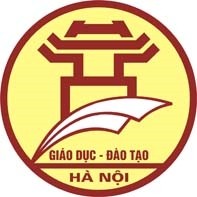 THCS VẠN PHÚCCỘNG HÒA XÃ HỘI CHỦ NGHĨA VIỆT NAMĐộc lập - Tự do - Hạnh phúc===oOo===            Thanh Trì, ngày 22 tháng 04 năm 2024LỊCH CÔNG TÁC TUẦNTừ ngày 22/04/2024 đến ngày 27/04/2024	HIỆU TRƯỞNG                                                                                                               Đặng Thị ThảoBuổiGiờHọ và tênNội dung công việcĐịa điểmĐịa điểmLãnh đạo / Người phối hợpThứ Hai 22/04Thứ Hai 22/04Thứ Hai 22/04Thứ Hai 22/04Thứ Hai 22/04Thứ Hai 22/04Thứ Hai 22/04    S:07:15Đặng Thị Thảo - Hiệu trưởngTrực và làm việc tại trườngKiểm tra HKII theo lịch    S:10:45Đặng Thị Thảo - Hiệu trưởngHọp HĐSPC:14:00Đặng Thị Thảo - Hiệu trưởngHọp Đảng ủyS:07:15Phạm Thị Đức Hạnh – Phó Hiệu trưởngTrực và làm việc tại trườngKiểm tra HKII theo lịchS:10:45Phạm Thị Đức Hạnh – Phó Hiệu trưởngHọp HĐSPC:13:30Phạm Thị Đức Hạnh – Phó Hiệu trưởngTrực và làm việc tại trườngThứ Ba 23/04Thứ Ba 23/04Thứ Ba 23/04Thứ Ba 23/04Thứ Ba 23/04Thứ Ba 23/04Thứ Ba 23/04   S:07:15Đặng Thị Thảo - Hiệu trưởngTrực và làm việc tại trườngKiểm tra HKII theo lịchC:13:30Đặng Thị Thảo - Hiệu trưởngTrực và làm việc tại trường    S:07:15Phạm Thị Đức Hạnh – Phó Hiệu trưởngTrực và làm việc tại trườngKiểm tra HKII theo lịchC:14:00Phạm Thị Đức Hạnh – Phó Hiệu trưởngTrực và làm việc tại trườngThứ Tư 24/04Thứ Tư 24/04Thứ Tư 24/04Thứ Tư 24/04Thứ Tư 24/04Thứ Tư 24/04Thứ Tư 24/04   S:08:00Đặng Thị Thảo - Hiệu trưởngKiểm tra thi đuaC:13:30Đặng Thị Thảo - Hiệu trưởngTrực và làm việc tại trường    S:08:00Phạm Thị Đức Hạnh – Phó Hiệu trưởngKiểm tra thi đuaC:13:30Phạm Thị Đức Hạnh – Phó Hiệu trưởngTrực và làm việc tại trườngThứ Năm 25/04Thứ Năm 25/04Thứ Năm 25/04Thứ Năm 25/04Thứ Năm 25/04Thứ Năm 25/04Thứ Năm 25/04   S:07:15Đặng Thị Thảo - Hiệu trưởngTrực và làm việc tại trườngC:13:30Đặng Thị Thảo - Hiệu trưởngTrực và làm việc tại trường    S:07:15Phạm Thị Đức Hạnh – Phó Hiệu trưởngTrực và làm việc tại trườngC:14:00Phạm Thị Đức Hạnh – Phó Hiệu trưởngTrực và làm việc tại trườngBuổiGiờHọ và tênNội dung công việcĐịa điểmLãnh đạo / Người phối hợpThứ Sáu 19/04Thứ Sáu 19/04Thứ Sáu 19/04Thứ Sáu 19/04Thứ Sáu 19/04Thứ Sáu 19/04S:07:15Đặng Thị Thảo - Hiệu trưởngTrực và làm việc tại trườngKiểm tra HKII theo lịchC:13:30Đặng Thị Thảo - Hiệu trưởngTrực và làm việc tại trườngS:07:15Phạm Thị Đức Hạnh – Phó Hiệu trưởngTrực và làm việc tại trườngKiểm tra HKII theo lịchC:13:30Phạm Thị Đức Hạnh – Phó Hiệu trưởngTrực và làm việc tại trườngThứ Bảy 13/04Thứ Bảy 13/04Thứ Bảy 13/04Thứ Bảy 13/04Thứ Bảy 13/04Thứ Bảy 13/04S:07:15Đặng Thị Thảo - Hiệu trưởngTrực và làm việc tại trườngKiểm tra HKII theo lịchC:13:30Đặng Thị Thảo - Hiệu trưởngTrực và làm việc tại trườngS:07:15Phạm Thị Đức Hạnh – Phó Hiệu trưởngTrực và làm việc tại trườngKiểm tra HKII theo lịchC:13:30Phạm Thị Đức Hạnh – Phó Hiệu trưởngTrực và làm việc tại trường